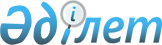 Курчатов қаласының 2017 – 2019 жылдарға арналған бюджеті туралыШығыс Қазақстан облысы Курчатов қалалық мәслихатының 2016 жылғы 23 желтоқсандағы № 9/52-VI шешімі. Шығыс Қазақстан облысының Әділет департаментінде 2017 жылғы 9 қаңтарда № 4805 болып тіркелді.
       РҚАО-ның ескертпесі.

      Құжаттың мәтінінде түпнұсқаның пунктуациясы мен орфографиясы сақталған.

      Қазақстан Республикасының 2008 жылғы 04 желтоқсандағы Бюджеттік кодексінің 73, 75 баптарына, Қазақстан Республикасының 2001 жылғы 23 қаңтардағы "Қазақстан Республикасындағы жергілікті мемлекеттік басқару және өзін – өзі басқару туралы" Заңының 6 бабы 1- тармағы 1) тармақшасына, Шығыс Қазақстан облыстық мәслихатының 2016 жылғы 09 желтоқсандағы № 8/75-VІ "2017-2019 жылдарға арналған облыстық бюджет туралы" (нормативтік құқықтық актілерді мемлекеттік тіркеу Тізілімінде 4773 нөмірімен тіркелген) шешіміне сәйкес Курчатов қалалық мәслихаты ШЕШІМ ҚАБЫЛДАДЫ:
      1. Курчатов қаласының 2017-2019 жылдарға арналған бюджеті тиісінше 1, 2, 3 қосымшаларға сәйкес, соның ішінде 2017 жылға келесі көлемдерде бекітілсін: 
      1) кірістер – 1 774 155,4 мың теңге, соның ішінде:
      салықтық түсімдер – 1 008 691,9 мың теңге;
      салықтық емес түсімдер – 15 443,7 мың теңге;
      негізгі капиталды сатудан түсетін түсімдер – 3 436,0 мың теңге;
      трансферттердің түсімдері – 746 583,8 мың теңге;
      2) шығындар – 1 867 259,3 мың теңге;
      3) таза бюджеттік кредиттеу – 0,0 мың теңге, соның ішінде:
      бюджеттік кредиттер – 0,0 мың теңге;
      бюджеттік кредиттерді өтеу – 0,0 мың теңге;
      4) қаржы активтерімен жасалатын операциялар бойынша сальдо – 0,0 мың теңге, соның ішінде:
      қаржы активтерін сатып алу – 0,0 мың теңге;
      мемлекеттің қаржы активтерін сатудан түсетін түсімдер – 0,0 мың теңге;
      5) бюджет тапшылығы (профициті) – - 93 103,9 мың теңге;
      6) бюджет тапшылығын қаржыландыру (профицитін пайдалану) – 93 103,9 мың теңге.
      Ескерту. 1-тармақ жаңа редакцияда - Шығыс Қазақстан облысы Курчатов қалалық мәслихатының 30.11.2017 № 17/122-VI шешімімен (01.01.2017 бастап қолданысқа енгізіледі).

      2. Қала бюджетіне Шығыс Қазақстан облыстық мәслихатының 2016 жылғы 09 желтоқсандағы № 8/75-VІ "2017-2019 жылдарға арналған облыстық бюджет туралы" (нормативтік құқықтық актілерді мемлекеттік тіркеу Тізілімінде 4773 нөмірімен тіркелген) шешімімен белгіленген әлеуметтік салық, төлем көзінен салық салынбайтын табыстардан жеке табыс салығы бойынша кірістерді бөлу нормативі 2017 жылға 100 пайыз мөлшерінде орындауға қабылдансын. 

      3. 2017 жылға арналған қалалық бюджетте облыстық бюджеттен берілетін субвенциялар көлемі 350 093, 0 мың теңге сомасында қарастырылсын. 

      4. Қаланың жергілікті атқарушы органының 2017 жылға арналған резерві 18 675,0 мың теңге сомасында бекітілсін.

      5. 2017 жылға арналған қалалық бюджетті орындау барысында секвестрлеуге жатпайтын, қалалық бюджеттік бағдарламалар тізбесі 4 - қосымшаға сәйкес ескерілсін.

      6. 2017 жылға арналған қалалық бюджетте облыстық бюджеттен берілетін ағымдағы нысаналы трансферттер 181 306,8 мың теңге сомасында қарастырылсын.

      Ескерту. 6-тармақ жаңа редакцияда - Шығыс Қазақстан облысы Курчатов қалалық мәслихатының 16.10.2017 № 16/119-VI шешімімен (01.01.2017 бастап қолданысқа енгізіледі).

      7. 2017 жылға арналған қалалық бюджетте республикалық бюджеттен берілетін ағымдағы нысаналы трансферттер 145 337,0 мың теңге сомасында қарастырылсын.

      Ескерту. 7-тармақ жаңа редакцияда - Шығыс Қазақстан облысы Курчатов қалалық мәслихатының 30.11.2017 № 17/122-VI шешімімен (01.01.2017 бастап қолданысқа енгізіледі).

      8. 5 - қосымшаға сәйкес Курчатов қалалық мәслихатының кейбір шешімдерінің күші жойылды деп танылсын. 

      9. Осы шешім 2017 жылғы 1 қаңтардан бастап қолданысқа енгізіледі.

 Курчатов қаласының 2017 жылға арналған бюджеті
      Ескерту. 1 - қосымша жаңа редакцияда - Шығыс Қазақстан облысы Курчатов қалалық мәслихатының 30.11.2017 № 17/122-VI шешімімен (01.01.2017 бастап қолданысқа енгізіледі). Курчатов қаласының 2018 жылға арналған бюджеті Курчатов қаласының 2019 жылға арналған бюджеті 2017 жылға арналған қалалық бюджетті орындау процесінде секвестрлеуге жатпайтын, жергілікті бюджеттік бағдарламалар тізімі Курчатов қалалық мәслихатының күші жойылған кейбір шешімдерінің тізбесі
      Курчатов қалалық мәслихатының 2015 жылғы 23 желтоқсандағы № 41/295-V "Курчатов қаласының 2016-2018 жылдарға арналған бюджеті туралы" шешімі, нормативтік құқықтық актілерді мемлекеттік тіркеу тізілімінде 4325 нөмірімен тіркелген, облыстық "7 дней" газетінің 2016 жылғы 21 қаңтардағы № 3 санында жарияланған;

      Курчатов қалалық мәслихатының 2016 жылғы 06 сәуірдегі № 2/11-VІ "Курчатов қаласының 2016-2018 жылдарға арналған бюджеті туралы" Курчатов қалалық мәслихатының 2015 жылғы 23 желтоқсандағы № 41/295-V шешіміне өзгерістер енгізу туралы" шешімі, нормативтік құқықтық актілерді мемлекеттік тіркеу тізілімінде 4487 нөмірімен тіркелген, облыстық "Мой край" газетінің 2016 жылғы 21 сәуірдегі № 16 санында жарияланған;

      Курчатов қалалық мәслихатының 2016 жылғы 10 маусымдағы № 4/23-VІ "Курчатов қаласының 2018-2018 жылдарға арналған бюджеті туралы" Курчатов қалалық мәслихатының 2015 жылғы 23 желтоқсандағы № 41/295-V шешіміне өзгерістер енгізу туралы" шешімі, нормативтік құқықтық актілерді мемлекеттік тіркеу тізілімінде 4575 нөмірімен тіркелген, облыстық "Мой край" газетінің 2016 жылғы 30 маусымдағы № 26 санында жарияланған;

      Курчатов қалалық мәслихатының 2016 жылғы 16 қыркүйектегі № 6/37-VІ "Курчатов қаласының 2016-2018 жылдарға арналған бюджеті туралы" Курчатов қалалық мәслихатының 2015 жылғы 23 желтоқсандағы № 41/295-V шешіміне өзгерістер енгізу туралы" шешімі, нормативтік құқықтық актілерді мемлекеттік тіркеу тізілімінде 4680 нөмірімен тіркелген, облыстық "Мой край" газетінің 2016 жылғы 05 қазандағы № 40 санында жарияланған;

      Курчатов қалалық мәслихатының 2016 жылғы 19 қазандағы № 7/45-VІ "Курчатов қаласының 2016-2018 жылдарға арналған бюджеті туралы" Курчатов қалалық мәслихатының 2015 жылғы 23 желтоқсандағы № 41/295-V шешіміне өзгерістер енгізу туралы" шешімі, нормативтік құқықтық актілерді мемлекеттік тіркеу тізілімінде 4707 нөмірімен тіркелген, облыстық "Мой край" газетінің 2016 жылғы 02 қарашадағы № 44 санында жарияланған; 

      Курчатов қалалық мәслихатының 2016 жылғы 24 қарашадағы № 8/49-VІ "Курчатов қаласының 2016-2018 жылдарға арналған бюджеті туралы" Курчатов қалалық мәслихатының 2015 жылғы 23 желтоқсандағы № 41/295-V шешіміне өзгерістер енгізу туралы" шешімі, нормативтік құқықтық актілерді мемлекеттік тіркеу тізілімінде 4756 нөмірімен тіркелген, облыстық "Мой край" газетінің 2016 жылғы 14 желтоқсандағы № 50 санында жарияланған.
					© 2012. Қазақстан Республикасы Әділет министрлігінің «Қазақстан Республикасының Заңнама және құқықтық ақпарат институты» ШЖҚ РМК
				
      Сессия төрағасы

Т. Жақсыбаев 

      Курчатов қалалық мәслихатының 

      хатшысы

Г. Қарымбаева
Курчатов қалалық 
мәслихатының 
2016 жылғы 23 желтоқсандағы 
№ 9/52-VІ шешіміне 1 қосымша
Санаты
Санаты
Барлық

кірістер

(мың теңге)
Сыныбы
Сыныбы
Сыныбы
Барлық

кірістер

(мың теңге)
Ішкі сыныбы
Ішкі сыныбы
Барлық

кірістер

(мың теңге)
Атауы
Барлық

кірістер

(мың теңге)
1
2
3
4
5
 Кірістер
1 774 155,4 
1
Салықтық түсімдер
1 008 691,9
01
Табыс салығы
432 225,9
2
Жеке табыс салығы
432 225,9
03
Әлеуметтік салық
388 754,0
1
Әлеуметтік салық
388 754,0
04
Меншікке салынатын салықтар
160 155,0
1
Мүлікке салынатын салықтар
97 400,0
3
Жер салығы 
34 927,0
4
Көлік құралдарына салынатын салық
27 828,0
05
Тауарларға, жұмыстарға және қызметтерге салынатын ішкі салықтар
23 984,0
2
Акциздер
788,0
3
Табиғи және басқа ресурстарды пайдаланғаны үшін түсетін түсімдер
15 700,0
4
Кәсіпкерлік және кәсіби қызметті жүргізгені үшін алынатын алымдар
7 496,0
08
Заңдық мәнді іс-әрекеттерді жасағаны және (немесе) оған уәкілеттігі бар мемлекеттік органдар немесе лауазымды адамдар құжаттар бергені үшін алынатын міндетті төлемдер
3 573,0
1
Мемлекеттік баж
3 573,0
2
Салықтық емес түсiмдер
15 443,7
01
Мемлекеттік меншіктен түсетін кірістер
5 560,0
5
Мемлекет меншігіндегі мүлікті жалға беруден түсетін кірістер
5 400,0
9
Мемлекеттік меншіктен түсетін өзге де кірістер
160,0
06
Өзге де салықтық емес түсiмдер
9 883,7
1
Өзге де салықтық емес түсiмдер
9 883,7
3
Негізгі капиталды сатудан түсетін түсімдер
3 436,0
01
Мемлекеттік мекемелерге бекітілген мемлекеттік мүлікті сату
321,0
1
Мемлекеттік мекемелерге бекітілген мемлекеттік мүлікті сату
321,0
03
Жердi және материалдық емес активтердi сату
3 115,0
1
Жерді сату
1 500,0
2
Материалдық емес активтердi сату
1 615,0
4
Трансферттердің түсімдері
746 583,8
02
Мемлекеттiк басқарудың жоғары тұрған органдарынан түсетiн трансферттер
746 583,8
2
Облыстық бюджеттен түсетiн трансферттер
746 583,8
Функционалдық топ
Функционалдық топ
Функционалдық топ
Функционалдық топ
Функционалдық топ
Барлық

шығындар

(мың теңге)
Функционалдық кіші топ
Функционалдық кіші топ
Функционалдық кіші топ
Функционалдық кіші топ
Барлық

шығындар

(мың теңге)
Бюджеттік бағдарламалардың әкімшісі
Бюджеттік бағдарламалардың әкімшісі
Бюджеттік бағдарламалардың әкімшісі
Барлық

шығындар

(мың теңге)
Бюджеттік багдарлама
Бюджеттік багдарлама
Барлық

шығындар

(мың теңге)
Атауы
Барлық

шығындар

(мың теңге)
1
2
3
4
5
6
ІІ. Шығындар
1 867 259,3
01
Жалпы сипаттағы мемлекеттiк қызметтер
253 496,8
1
Мемлекеттiк басқарудың жалпы функцияларын орындайтын өкiлдi, атқарушы және басқа органдар
167 373,0
112
Аудан (облыстық маңызы бар қала) мәслихатының аппараты
17 563,0
001
Аудан (облыстық маңызы бар қала) мәслихатының қызметін қамтамасыз ету жөніндегі қызметтер
17 095,0
003
Мемлекеттік органның күрделі шығыстары
468,0
122
Аудан (облыстық маңызы бар қала) әкімінің аппараты
149 810,0
001
Аудан (облыстық маңызы бар қала) әкімінің қызметін қамтамасыз ету жөніндегі қызметтер
142 061,0
003
Мемлекеттік органның күрделі шығыстары
7 749,0
2
Қаржылық қызмет
200,0
459
Ауданның (облыстық маңызы бар қаланың) экономика және қаржы бөлімі
200,0
010
Жекешелендіру, коммуналдық меншікті басқару, жекешелендіруден кейінгі қызмет және осыған байланысты дауларды реттеу
200,0
9
Жалпы сипаттағы өзге де мемлекеттiк қызметтер
85 923,8
458
Ауданның (облыстық маңызы бар қаланың) тұрғын үй-коммуналдық шаруашылығы, жолаушылар көлігі және автомобиль жолдары бөлімі
18 125,0
001
Жергілікті деңгейде тұрғын үй-коммуналдық шаруашылығы, жолаушылар көлігі және автомобиль жолдары саласындағы мемлекеттік саясатты іске асыру жөніндегі қызметтер
17 942,0
013
Мемлекеттік органның күрделі шығыстары
183,0
459
Ауданның (облыстық маңызы бар қаланың) экономика және қаржы бөлімі
28 648,5
001
Ауданның (облыстық маңызы бар қаланың) экономикалық саясаттын қалыптастыру мен дамыту, мемлекеттік жоспарлау, бюджеттік атқару және коммуналдық меншігін басқару саласындағы мемлекеттік саясатты іске асыру жөніндегі қызметтер
27 961,5
015
Мемлекеттік органның күрделі шығыстары
687,0
471
Ауданның (облыстық маңызы бар қаланың) білім, дене шынықтыру және спорт бөлімі
24 423,1
001
Жергілікті деңгейде білім, дене шынықтыру және спорт саласындағы мемлекеттік саясатты іске асыру жөніндегі қызметтер
23 987,1
018
Мемлекеттік органның күрделі шығыстары
436,0
493
Ауданың (облыстық маңызы бар қаланың) кәсіпкерлік, өнеркәсіп және туризм бөлімі
14 727,2
001
Жергілікті деңгейде кәсіпкерлікті, өнеркәсіпті және туризмді дамыту саласындағы мемлекеттік саясатты іске асыру жөніндегі қызметтер
14 093,2
003
Мемлекеттік органның күрделі шығыстары
634,0
02
Қорғаныс
7 212,0
1
Әскери мұқтаждар
7 212,0
122
Аудан (облыстық маңызы бар қала) әкімінің аппараты
7 212,0
005
Жалпыға бірдей әскери міндетті атқару шеңберіндегі іс-шаралар
7 212,0
03
Қоғамдық тәртіп, қауіпсіздік, құқықтық, сот, қылмыстық-атқару қызметі
500,0
9
Қоғамдық тәртіп және қауіпсіздік саласындағы басқа да қызметтер
500,0
458
Ауданның (облыстық маңызы бар қаланың) тұрғын үй-коммуналдық шаруашылығы, жолаушылар көлігі және автомобиль жолдары бөлімі
500,0
021
Елдi мекендерде жол қозғалысы қауiпсiздiгін қамтамасыз ету
500,0
04
Бiлiм беру
754 578,9
1
Мектепке дейiнгi тәрбие және оқыту
161 145,2
471
Ауданның (облыстық маңызы бар қаланың) білім, дене шынықтыру және спорт бөлімі
159 145,2
003
Мектепке дейінгі тәрбие мен оқыту ұйымдарының қызметін қамтамасыз ету
68 821,2
040
Мектепке дейінгі білім беру ұйымдарында мемлекеттік білім беру тапсырысын іске асыруға
90 324,0
472
Ауданның (облыстық маңызы бар қаланың) құрылыс, сәулет және қала құрылысы бөлімі
2 000,0

 
037
Мектепке дейiнгi тәрбие және оқыту объектілерін салу және реконструкциялау
2 000,0
2
Бастауыш, негізгі орта және жалпы орта білім беру
553 654,5
471
Ауданның (облыстық маңызы бар қаланың) білім, дене шынықтыру және спорт бөлімі
553 654,5
004
Жалпы білім беру
464 477,5
005
Балалар мен жасөспірімдерге қосымша білім беру 
56 953,0
028
Балалар мен жасөспірімдерге спорт бойынша қосымша білім беру
32 224,0
9
Бiлiм беру саласындағы өзге де қызметтер
39 779,2
471
Ауданның (облыстық маңызы бар қаланың) білім, дене шынықтыру және спорт бөлімі
39 779,2
009
Ауданның (облыстық маңызы бар қаланың) мемлекеттік білім беру мекемелер үшін оқулықтар мен оқу-әдiстемелiк кешендерді сатып алу және жеткізу
22 022,7
020
Жетім баланы (жетім балаларды) және ата-аналарының қамқорынсыз қалған баланы (балаларды) күтіп-ұстауға асыраушыларына ай сайынғы ақшалай қаражат төлемдері
5 241,5
067
Ведомстволық бағыныстағы мемлекеттік мекемелерінің және ұйымдарының күрделі шығыстары
12 515,0
06
Әлеуметтiк көмек және әлеуметтiк қамсыздандыру
142 657,6
1
Әлеуметтiк қамсыздандыру
7 471,9
451
Ауданның (облыстық маңызы бар қаланың) жұмыспен қамту және әлеуметтік бағдарламалар бөлімі
3 250,9
005
Мемлекеттік атаулы әлеуметтік көмек 
203,9
016
18 жасқа дейінгі балаларға мемлекеттік жәрдемақылар
998,0
025
Өрлеу жобасы бойынша келісілген қаржылай көмекті енгізу
2 049,0
471
Ауданның (облыстық маңызы бар қаланың) білім, дене шынықтыру және спорт бөлімі
4 221,0
030
Патронат тәрбиешілерге берілген баланы (балаларды) асырап бағу
4 221,0
2
Әлеуметтік көмек
104 648,6
451
Ауданның (облыстық маңызы бар қаланың) жұмыспен қамту және әлеуметтік бағдарламалар бөлімі
104 648,6

 
002
Жұмыспен қамту бағдарламасы
53 736,0
006
Тұрғын үйге көмек көрсету
676,6
007
Жергілікті өкілетті органдардың шешімі бойынша мұқтаж азаматтардың жекелеген топтарына әлеуметтік көмек
29 093,0
010
Үйде тәрбиеленіп оқытылатын мүгедек балаларды материалдық қамтамасыз ету
397,0
014
Мұқтаж азаматтарға үйде әлеуметтік көмек көрсету
4 513,0
017
Мүгедектерді оңалту жеке бағдарламасына сәйкес, мұқтаж мүгедектерді міндетті гигиеналық құралдармен және ымдау тілі мамандарының қызмет көрсетуін, жеке көмекшілермен қамтамасыз ету
700,0
023
Жұмыспен қамту орталықтарының қызметін қамтамасыз ету
15 533,0
9
Әлеуметтiк көмек және әлеуметтiк қамтамасыз ету салаларындағы өзге де қызметтер
30 537,1
451
Ауданның (облыстық маңызы бар қаланың) жұмыспен қамту және әлеуметтік бағдарламалар бөлімі
30 537,1
001
Жергілікті деңгейде халық үшін әлеуметтік бағдарламаларды жұмыспен қамтуды қамтамасыз етуді іске асыру саласындағы мемлекеттік саясатты іске асыру жөніндегі қызметтер
25 057,1
011
Жәрдемақыларды және басқа да әлеуметтік төлемдерді есептеу, төлеу мен жеткізу бойынша қызметтерге ақы төлеу
163,0
021
Мемлекеттік органның күрделі шығыстары
522,0
050
Қазақстан Республикасында мүгедектердің құқықтарын қамтамасыз ету және өмір сүру сапасын жақсарту жөніндегі 2012-2018 жылдарға арналған іс-шаралар жоспарын іске асыру 
818,0
067
Ведомстволық бағыныстағы мемлекеттік мекемелерінің және ұйымдарының күрделі шығыстары
3 977,0
07
Тұрғын үй-коммуналдық шаруашылық
385 202,2
1
Тұрғын үй шаруашылығы
8 450,0
458
Ауданның (облыстық маңызы бар қаланың) тұрғын үй-коммуналдық шаруашылығы, жолаушылар көлігі және автомобиль жолдары бөлімі
8 250,0
003
Мемлекеттік тұрғын үй қорының сақталуын ұйымдастыру
8 250,0
472
Ауданның (облыстық маңызы бар қаланың) құрылыс, сәулет және қала құрылысы бөлімі
200,0
004
Инженерлік-коммуникациялық инфрақұрылымды жобалау, дамыту және (немесе) жайластыру
100,0
098
Коммуналдық тұрғын үй қорының тұрғын үйлерін сатып алу
100,0
2
Коммуналдық шаруашылық
245 797,8
458
Ауданның (облыстық маңызы бар қаланың) тұрғын үй-коммуналдық шаруашылығы, жолаушылар көлігі және автомобиль жолдары бөлімі
244 897,8
012
Сумен жабдықтау және су бұру жүйесінің жұмыс істеуі
18 800,0
026
Ауданның (облыстық маңызы бар қаланың) коммуналдық меншігіндегі жылу жүйелерін қолдануды ұйымдастыру
29 107,8
048
Қаланы және елді мекендерді абаттандыруды дамыту
196 990,0
472
Ауданның (облыстық маңызы бар қаланың) құрылыс, сәулет және қала құрылысы бөлімі
900,0
006
Сумен жабдықтау және су бұру жүйесін дамыту
900,0
3
Елді-мекендерді көркейту
130 954,4
458
Ауданның (облыстық маңызы бар қаланың) тұрғын үй-коммуналдық шаруашылығы, жолаушылар көлігі және автомобиль жолдары бөлімі
130 954,4
015
Елдi мекендердегі көшелердi жарықтандыру
23 533,0
016
Елдi мекендердiң санитариясын қамтамасыз ету
13 918,0
017
Жерлеу орындарын ұстау және туыстары жоқ адамдарды жерлеу
449,0
018
Елдi мекендердi абаттандыру және көгалдандыру
93 054,4
08
Мәдениет, спорт, туризм және ақпараттық кеңістiк
136 215,2
1
Мәдениет саласындағы қызмет
65 350,0
455
Ауданның (облыстық маңызы бар қаланың) мәдениет және тілдерді дамыту бөлімі
65 350,0
003
Мәдени-демалыс жұмысын қолдау
65 350,0
2
Спорт
529,0
471
Ауданның (облыстық маңызы бар қаланың) білім, дене шынықтыру және спорт бөлімі
529,0
014
Аудандық (облыстық маңызы бар қалалық) деңгейде спорттық жарыстар өткiзу
529,0
3
Ақпараттық кеңiстiк
21 217,0
455
Ауданның (облыстық маңызы бар қаланың) мәдениет және тілдерді дамыту бөлімі
18 865,0
006
Аудандық (қалалық) кiтапханалардың жұмыс iстеуi
10 033,0
007
Мемлекеттiк тiлдi және Қазақстан халқының басқа да тiлдерін дамыту
8 832,0
456
Ауданның (облыстық маңызы бар қаланың) ішкі саясат бөлімі
2 352,0
002
Мемлекеттік ақпараттық саясат жүргізу жөніндегі қызметтер
2 352,0
9
Мәдениет, спорт, туризм және ақпараттық кеңiстiктi ұйымдастыру жөнiндегi өзге де қызметтер
49 119,2
455
Ауданның (облыстық маңызы бар қаланың) мәдениет және тілдерді дамыту бөлімі
18 781,0
001
Жергілікті деңгейде тілдерді және мәдениетті дамыту саласындағы мемлекеттік саясатты іске асыру жөніндегі қызметтер
13 977,0
010
Мемлекеттік органның күрделі шығыстары
150,0
032
Ведомстволық бағыныстағы мемлекеттік мекемелерінің және ұйымдарының күрделі шығыстары
4 654,0
456
Ауданның (облыстық маңызы бар қаланың) ішкі саясат бөлімі
30 338,2
001
Жергілікті деңгейде ақпарат, мемлекеттілікті нығайту және азаматтардың әлеуметтік сенімділігін қалыптастыру саласында мемлекеттік саясатты іске асыру жөніндегі қызметтер
17 407,0
003
Жастар саясаты саласында іс-шараларды іске асыру
9 894,2
006
Мемлекеттік органның күрделі шығыстары
1 687,0
032
Ведомстволық бағыныстағы мемлекеттік мекемелерінің және ұйымдарының күрделі шығыстары
1 350,0
10
Ведомстволық бағыныстағы мемлекеттік мекемелерінің және ұйымдарының күрделі шығыстары
27 863,3
1
Ауыл шаруашылығы
27 863,3
472
Ауданның (облыстық маңызы бар қаланың) құрылыс, сәулет және қала құрылысы бөлімі
200,0
010
Ауыл шаруашылығы объектілерін дамыту
200,0
477
Ауданның (облыстық маңызы бар қаланың) ауыл шаруашылығы мен жер қатынастары бөлімі
12 846,0
001
Жергілікті деңгейде ауыл шаруашылығы және жер қатынастары саласындағы мемлекеттік саясатты іске асыру жөніндегі қызметтер
12 535,0
003
Мемлекеттік органның күрделі шығыстары
311,0
800
Ауданның (облыстық маңызы бар қаланың) ветеринария және ветеринариялық бақылау бөлімі 
14 817,3
001
Жергілікті деңгейде ветеринария және ветеринариялық бақылау саласындағы мемлекеттік саясатты іске асыру жөніндегі қызметтер
9 885,0
003
Мемлекеттік органның күрделі шығыстары
544,5
006
Қаңғыбас иттер мен мысықтарды аулауды және жоюды ұйымдастыру 
884,0
008 
Жануарлардың энзоотиялық аурулары бойынша ветеринариялық іс-шараларды жүргізу
379,0
009
Ауыл шаруашылығы жануарларын сәйкестендіру жөніндегі іс-шараларды өткізу
294,8
010
Эпизоотияға қарсы іс-шаралар жүргізу
2 830,0
11
Өнеркәсіп, сәулет, қала құрылысы және құрылыс қызметі
26 508,8
2
Сәулет, қала құрылысы және құрылыс қызметі
26 508,8
472
Ауданның (облыстық маңызы бар қаланың) құрылыс, сәулет және қала құрылысы бөлімі
26 508,8
001
Жергілікті деңгейде құрылыс, сәулет және қала құрылысы саласындағы мемлекеттік саясатты іске асыру жөніндегі қызметтер
14 880,8
013
Аудан аумағында қала құрылысын дамытудың кешенді схемаларын, аудандық (облыстық) маңызы бар қалалардың, кенттердің және өзге де ауылдық елді мекендердің бас жоспарларын әзірлеу
11 088,0
015
Мемлекеттік органның күрделі шығыстары
540,0
12
Көлiк және коммуникация
84 608,1
1
Автомобиль көлiгi
84 608,1
458
Ауданның (облыстық маңызы бар қаланың) тұрғын үй-коммуналдық шаруашылығы, жолаушылар көлігі және автомобиль жолдары бөлімі
84 608,1
023
Автомобиль жолдарының жұмыс істеуін қамтамасыз ету
84 608,1
13
Басқалар
44 890,3
9
Басқалар
44 890,3
459
Ауданның (облыстық маңызы бар қаланың) экономика және қаржы бөлімі
18 370,3
012
Ауданның (облыстық маңызы бар қаланың) жергілікті атқарушы органының резерві 
18 370,3
458
Ауданның (облыстық маңызы бар қаланың) тұрғын үй-коммуналдық шаруашылығы, жолаушылар көлігі және автомобиль жолдары бөлімі
22 980,0
065
Заңды тұлғалардың жарғылық капиталын қалыптастыру немесе ұлғайту
22 980,0
800
Ауданның (облыстық маңызы бар қаланың) ветеринария және ветеринариялық бақылау бөлімі
3 540,0
065
Заңды тұлғалардың жарғылық капиталын қалыптастыру немесе ұлғайту
3 540,0
14
Борышқа қызмет көрсету
10,0
1
Борышқа қызмет көрсету
10,0
459
Ауданның (облыстық маңызы бар қаланың) экономика және қаржы бөлімі
10,0
021
Жергілікті атқарушы органдардың облыстық бюджеттен қарыздар бойынша сыйақылар мен өзге де төлемдерді төлеу бойынша борышына қызмет көрсету
10,0
15
Трансферттер
3 516,1
1
Трансферттер
3 516,1
459
Ауданның (облыстық маңызы бар қаланың) экономика және қаржы бөлімі
3 516,1
006
Нысаналы пайдаланылмаған (толық пайдаланылмаған) трансферттерді қайтару
709,1
024
Заңнаманы өзгертуге байланысты жоғары тұрған бюджеттің шығындарын өтеуге төменгі тұрған бюджеттен ағымдағы нысаналы трансферттер
2 802,0
054
Қазақстан Республикасының Ұлттық қорынан берілетін нысаналы трансферт есебінен республикалық бюджеттен бөлінген пайдаланылмаған (түгел пайдаланылмаған) нысаналы трансферттердің сомасын қайтару
5,0
ІІІ. Таза бюджеттік кредиттеу
0,0
Бюджеттік кредиттер
0,0
5
Бюджеттік кредиттерді өтеу
0,0
01
Бюджеттік кредиттерді өтеу
0,0
IV. Қаржы активтерімен операциялар бойынша сальдо
0,0
Қаржы активтерін сатып алу
0,0
6
Мемлекеттің қаржы активтерін сатудан түсетін түсімдер
0,0
V. Бюджет тапшылығы (профициті)
-93 103,9
VI. Бюджет тапшылығын қаржыландыру (профицитті пайдалану)
93 103,9
8
Бюджет қаражатының пайдаланатын қалдығы 
93 103,9
01
Бюджет қаражатының қалдықтары
93 103,9
1
Бюджет қаражатының бос қалдықтары
93 103,9Курчатов қалалық 
мәслихатының 
2016 жылғы 23 желтоқсандағы 
№ 9/52-VІ шешіміне 2 қосымша
Санаты
Санаты
Санаты
Санаты
Барлық кірістер (мың теңге)
Сыныбы
Сыныбы
Сыныбы
Барлық кірістер (мың теңге)
Ішкі сыныбы
Ішкі сыныбы
Барлық кірістер (мың теңге)
Атауы
Барлық кірістер (мың теңге)
1
2
3
4
5
 Кірістер
1 469 928,0
1
Салықтық түсімдер
998 909,0
01
Табыс салығы
427 038,0
2
Жеке табыс салығы
427 038,0
03
Әлеуметтік салық
362 400,0
1
Әлеуметтік салық
362 400,0
04
Меншікке салынатын салықтар
181 182,0
1
Мүлікке салынатын салықтар
114 389,0
3
Жер салығы 
36 797,0
4
Көлік құралдарына салынатын салық
29 996,0
05
Тауарларға, жұмыстарға және қызметтерге салынатын ішкі салықтар
24 633,0
2
Акциздер
788,0
3
Табиғи және басқа ресурстарды пайдаланғаны үшін түсетін түсімдер
15 700,0
4
Кәсіпкерлік және кәсіби қызметті жүргізгені үшін алынатын алымдар
8 145,0
08
Заңдық мәнді іс-әрекеттерді жасағаны және (немесе) оған уәкілеттігі бар мемлекеттік органдар немесе лауазымды адамдар құжаттар бергені үшін алынатын міндетті төлемдер
3 656,0
1
Мемлекеттік баж
3 656,0
2
Салықтық емес түсiмдер
6 564,0
01
Мемлекеттік меншіктен түсетін кірістер
5 610,0
5
Мемлекет меншігіндегі мүлікті жалға беруден түсетін кірістер
5 450,0
9
Мемлекеттік меншіктен түсетін өзге де кірістер
160,0
04
Мемлекеттік бюджеттен қаржыландырылатын, сондай-ақ Қазақстан Республикасы Ұлттық Банкінің бюджетінен (шығыс сметасынан) ұсталатын және қаржыландырылатын мемлекеттік мекемелер салатын айыппұлдар, өсімпұлдар, санкциялар, өндіріп алулар
134,0
1
Мұнай секторы ұйымдарынан түсетін түсімдерді қоспағанда, мемлекеттік бюджеттен қаржыландырылатын, сондай-ақ Қазақстан Республикасы Ұлттық Банкінің бюджетінен (шығыстар сметасынан) ұсталатын және қаржыландырылатын мемлекеттік мекемелер салатын айыппұлдар, өсімпұлдар, санкциялар, өндіріп алулар
134,0
06
Өзге де салықтық емес түсiмдер
820,0
1
Өзге де салықтық емес түсiмдер
820,0
3
Негізгі капиталды сатудан түсетін түсімдер
3 820,0
01
Мемлекеттік мекемелерге бекітілген мемлекеттік мүлікті сату
1 200,0
1
Мемлекеттік мекемелерге бекітілген мемлекеттік мүлікті сату
1 200,0
03
Жердi және материалдық емес активтердi сату
2 620,0
1
Жерді сату
2 600,0
2
Материалдық емес активтердi сату
20,0
4
Трансферттердің түсімдері
460 635,0
02
Мемлекеттiк басқарудың жоғары тұрған органдарынан түсетiн трансферттер
460 635,0
2
Облыстық бюджеттен түсетiн трансферттер
460 635,0
Функционалдық топ
Функционалдық топ
Функционалдық топ
Функционалдық топ
Функционалдық топ
Барлық шығындар (мың теңге)
Функционалдық кіші топ
Функционалдық кіші топ
Функционалдық кіші топ
Функционалдық кіші топ
Барлық шығындар (мың теңге)
Бюджеттік бағдарламалардың әкімшісі
Бюджеттік бағдарламалардың әкімшісі
Бюджеттік бағдарламалардың әкімшісі
Барлық шығындар (мың теңге)
Бюджеттік багдарлама
Бюджеттік багдарлама
Барлық шығындар (мың теңге)
Атауы
Барлық шығындар (мың теңге)
1
2
3
4
5
6
ІІ. Шығындар
1 469 928,0
01
Жалпы сипаттағы мемлекеттiк қызметтер
221 150,0
1
Мемлекеттiк басқарудың жалпы функцияларын орындайтын өкiлдi, атқарушы және басқа органдар
139 246,0
112
Аудан (облыстық маңызы бар қала) мәслихатының аппараты
14 404,0
001
Аудан (облыстық маңызы бар қала) мәслихатының қызметін қамтамасыз ету жөніндегі қызметтер
14 377,0
003
Мемлекеттік органның күрделі шығыстары
27,0
122
Аудан (облыстық маңызы бар қала) әкімінің аппараты
124 842,0
001
Аудан (облыстық маңызы бар қала) әкімінің қызметін қамтамасыз ету жөніндегі қызметтер
124 842,0
2
Қаржылық қызмет
461,0
459
Ауданның (облыстық маңызы бар қаланың) экономика және қаржы бөлімі
461,0
003
Салық салу мақсатында мүлікті бағалауды жүргізу
461,0
9
Жалпы сипаттағы өзге де мемлекеттiк қызметтер
81 443,0
458
Ауданның (облыстық маңызы бар қаланың) тұрғын үй-коммуналдық шаруашылығы, жолаушылар көлігі және автомобиль жолдары бөлімі
19 436,0
001
Жергілікті деңгейде тұрғын үй-коммуналдық шаруашылығы, жолаушылар көлігі және автомобиль жолдары саласындағы мемлекеттік саясатты іске асыру жөніндегі қызметтер
19 298,0
013
Мемлекеттік органның күрделі шығыстары
138,0
459
Ауданның (облыстық маңызы бар қаланың) экономика және қаржы бөлімі
26 918,0
001
Ауданның (облыстық маңызы бар қаланың) экономикалық саясаттын қалыптастыру мен дамыту, мемлекеттік жоспарлау, бюджеттік атқару және коммуналдық меншігін басқару саласындағы мемлекеттік саясатты іске асыру жөніндегі қызметтер
26 858,0
015
Мемлекеттік органның күрделі шығыстары
60,0
471
Ауданның (облыстық маңызы бар қаланың) білім, дене шынықтыру және спорт бөлімі
21 145,0
001
Жергілікті деңгейде білім, дене шынықтыру және спорт саласындағы мемлекеттік саясатты іске асыру жөніндегі қызметтер
21 145,0
493
Ауданың (облыстық маңызы бар қаланың) кәсіпкерлік, өнеркәсіп және туризм бөлімі
13 944,0
001
Жергілікті деңгейде кәсіпкерлікті, өнеркәсіпті және туризмді дамыту саласындағы мемлекеттік саясатты іске асыру жөніндегі қызметтер
13 921,0
003
Мемлекеттік органның күрделі шығыстары
23,0
02
Қорғаныс
5 018,0
1
Әскери мұқтаждар
5 018,0
122
Аудан (облыстық маңызы бар қала) әкімінің аппараты
5 018,0
005
Жалпыға бірдей әскери міндетті атқару шеңберіндегі іс-шаралар
5 018,0
03
Қоғамдық тәртіп, қауіпсіздік, құқықтық, сот, қылмыстық-атқару қызметі
521,0
9
Қоғамдық тәртіп және қауіпсіздік саласындағы өзге де қызметтер
521,0
458
Ауданның (облыстық маңызы бар қаланың) тұрғын үй-коммуналдық шаруашылығы, жолаушылар көлігі және автомобиль жолдары бөлімі
521,0
021
Елдi мекендерде жол қозғалысы қауiпсiздiгін қамтамасыз ету
521,0
04
Бiлiм беру
760 564,0
1
Мектепке дейiнгi тәрбие және оқыту
153 438,0
471
Ауданның (облыстық маңызы бар қаланың) білім, дене шынықтыру және спорт бөлімі
153 438,0
003
Мектепке дейінгі тәрбие мен оқыту ұйымдарының қызметін қамтамасыз ету
68 286,0
040
Мектепке дейінгі білім беру ұйымдарында мемлекеттік білім беру тапсырысын іске асыруға
85 152,0
2
Бастауыш, негізгі орта және жалпы орта білім беру
520 255,0
471
Ауданның (облыстық маңызы бар қаланың) білім, дене шынықтыру және спорт бөлімі
520 255,0
004
Жалпы білім беру
420 775,0
005
Балалар мен жасөспірімдерге қосымша білім беру 
62 714,0
028
Балалар мен жасөспірімдерге спорт бойынша қосымша білім беру
36 766,0
9
Бiлiм беру саласындағы өзге де қызметтер
86 871,0
471
Ауданның (облыстық маңызы бар қаланың) білім, дене шынықтыру және спорт бөлімі
86 871,0
009
Ауданның (облыстық маңызы бар қаланың) мемлекеттік білім беру мекемелер үшін оқулықтар мен оқу-әдiстемелiк кешендерді сатып алу және жеткізу
22 329,0
020
Жетім баланы (жетім балаларды) және ата-аналарының қамқорынсыз қалған баланы (балаларды) күтіп-ұстауға асыраушыларына ай сайынғы ақшалай қаражат төлемдері
6 410,0
067
Ведомстволық бағыныстағы мемлекеттік мекемелерінің және ұйымдарының күрделі шығыстары
58 132,0
06
Әлеуметтiк көмек және әлеуметтiк қамсыздандыру
85 376,0
1
Әлеуметтiк қамсыздандыру
5 057,0
451
Ауданның (облыстық маңызы бар қаланың) жұмыспен қамту және әлеуметтік бағдарламалар бөлімі
2 001,0
005
Мемлекеттік атаулы әлеуметтік көмек 
340,0
016
18 жасқа дейінгі балаларға мемлекеттік жәрдемақылар
1 165,0
025
Өрлеу жобасы бойынша келісілген қаржылай көмекті енгізу
496,0
471
Ауданның (облыстық маңызы бар қаланың) білім, дене шынықтыру және спорт бөлімі
3 056,0
030
Патронат тәрбиешілерге берілген баланы (балаларды) асырап бағу
3 056,0
2
Әлеуметтік көмек
55 724,0
451
Ауданның (облыстық маңызы бар қаланың) жұмыспен қамту және әлеуметтік бағдарламалар бөлімі
55 724,0
002
Жұмыспен қамту бағдарламасы
24 479,0
006
Тұрғын үйге көмек көрсету
1 800,0
007
Жергілікті өкілетті органдардың шешімі бойынша мұқтаж азаматтардың жекелеген топтарына әлеуметтік көмек
4 424,0
010
Үйде тәрбиеленіп оқытылатын мүгедек балаларды материалдық қамтамасыз ету
1 165,0
014
Мұқтаж азаматтарға үйде әлеуметтік көмек көрсету
4 762,0
017
Мүгедектерді оңалту жеке бағдарламасына сәйкес, мұқтаж мүгедектерді міндетті гигиеналық құралдармен және ымдау тілі мамандарының қызмет көрсетуін, жеке көмекшілермен қамтамасыз ету
1 478,0
023
Жұмыспен қамту орталықтарының қызметін қамтамасыз ету
17 616,0
9
Әлеуметтiк көмек және әлеуметтiк қамтамасыз ету салаларындағы өзге де қызметтер
24 595,0
451
Ауданның (облыстық маңызы бар қаланың) жұмыспен қамту және әлеуметтік бағдарламалар бөлімі
24 595,0
001
Жергілікті деңгейде халық үшін әлеуметтік бағдарламаларды жұмыспен қамтуды қамтамасыз етуді іске асыру саласындағы мемлекеттік саясатты іске асыру жөніндегі қызметтер
24 225,0
011
Жәрдемақыларды және басқа да әлеуметтік төлемдерді есептеу, төлеу мен жеткізу бойынша қызметтерге ақы төлеу
158,0
021
Мемлекеттік органның күрделі шығыстары
212,0
07
Тұрғын үй-коммуналдық шаруашылық
153 512,0
1
Тұрғын үй шаруашылығы
3 210,0
458
Ауданның (облыстық маңызы бар қаланың) тұрғын үй-коммуналдық шаруашылығы, жолаушылар көлігі және автомобиль жолдары бөлімі
3 210,0
003
Мемлекеттік тұрғын үй қорының сақталуын ұйымдастыру
2 838,0
031
Кондоминиум объектісіне техникалық паспорттар дайындау
372,0
2
Коммуналдық шаруашылық
6 194,0
458
Ауданның (облыстық маңызы бар қаланың) тұрғын үй-коммуналдық шаруашылығы, жолаушылар көлігі және автомобиль жолдары бөлімі
6 194,0
012
Сумен жабдықтау және су бұру жүйесінің жұмыс істеуі
6 194,0
3
Елді-мекендерді абаттандыру
144 108,0
458
Ауданның (облыстық маңызы бар қаланың) тұрғын үй-коммуналдық шаруашылығы, жолаушылар көлігі және автомобиль жолдары бөлімі
144 108,0
015
Елдi мекендердегі көшелердi жарықтандыру
19 764,0
016
Елдi мекендердiң санитариясын қамтамасыз ету
73 810,0
017
Жерлеу орындарын ұстау және туыстары жоқ адамдарды жерлеу
965,0
018
Елдi мекендердi абаттандыру және көгалдандыру
49 569,0
08
Мәдениет, спорт, туризм және ақпараттық кеңістiк
153 333,0
1
Мәдениет саласындағы қызмет
72 625,0
455
Ауданның (облыстық маңызы бар қаланың) мәдениет және тілдерді дамыту бөлімі
72 625,0
003
Мәдени-демалыс жұмысын қолдау
72 625,0
2
Спорт
16 882,0
471
Ауданның (облыстық маңызы бар қаланың) білім, дене шынықтыру және спорт бөлімі
16 882,0
014
Аудандық (облыстық маңызы бар қалалық) деңгейде спорттық жарыстар өткiзу
566,0
015
Әртүрлі спорт түрлері бойынша аудан (облыстық маңызы бар қала) құрама командаларының мүшелерін дайындау және облыстық спорт жарыстарына қатысуы
16 316,0
3
Ақпараттық кеңiстiк
21 395,0
455
Ауданның (облыстық маңызы бар қаланың) мәдениет және тілдерді дамыту бөлімі
19 019,0
006
Аудандық (қалалық) кiтапханалардың жұмыс iстеуi
10 149,0
007
Мемлекеттiк тiлдi және Қазақстан халқының басқа да тiлдерін дамыту
8 870,0
456
Ауданның (облыстық маңызы бар қаланың) ішкі саясат бөлімі
2 376,0
002
Мемлекеттік ақпараттық саясат жүргізу жөніндегі қызметтер
2 376,0
9
Мәдениет, спорт, туризм және ақпараттық кеңiстiктi ұйымдастыру жөнiндегi өзге де қызметтер
42 431,0
455
Ауданның (облыстық маңызы бар қаланың) мәдениет және тілдерді дамыту бөлімі
17 163,0
001
Жергілікті деңгейде тілдерді және мәдениетті дамыту саласындағы мемлекеттік саясатты іске асыру жөніндегі қызметтер
14 615,0
032
Ведомстволық бағыныстағы мемлекеттік мекемелерінің және ұйымдарының күрделі шығыстары
2 548,0
456
Ауданның (облыстық маңызы бар қаланың) ішкі саясат бөлімі
25 268,0
001
Жергілікті деңгейде ақпарат, мемлекеттілікті нығайту және азаматтардың әлеуметтік сенімділігін қалыптастыру саласында мемлекеттік саясатты іске асыру жөніндегі қызметтер
15 027,0
003
Жастар саясаты саласында іс-шараларды іске асыру
9 819,0
006
Мемлекеттік органның күрделі шығыстары
422,0
10
Ведомстволық бағыныстағы мемлекеттік мекемелерінің және ұйымдарының күрделі шығыстары
26 103,0
1
Ауыл шаруашылығы
26 103,0
477
Ауданның (облыстық маңызы бар қаланың) ауыл шаруашылығы мен жер қатынастары бөлімі
12 545,0
001
Жергілікті деңгейде ауыл шаруашылығы және жер қатынастары саласындағы мемлекеттік саясатты іске асыру жөніндегі қызметтер
12 545,0
800
Ауданның (облыстық маңызы бар қаланың) ветеринария және ветеринариялық бақылау бөлімі 
13 558,0
001
Жергілікті деңгейде ветеринария және ветеринариялық бақылау саласындағы мемлекеттік саясатты іске асыру жөніндегі қызметтер
9 903,0
003
Мемлекеттік органның күрделі шығыстары
216,0
006
Қаңғыбас иттер мен мысықтарды аулауды және жоюды ұйымдастыру 
813,0
009
Ауыл шаруашылығы жануарларын сәйкестендіру жөніндегі іс-шараларды өткізу
166,0
010
Эпизоотияға қарсы іс-шаралар жүргізу
2 460,0
11
Өнеркәсіп, сәулет, қала құрылысы және құрылыс қызметі
12 103,0
2
Сәулет, қала құрылысы және құрылыс қызметі
12 103,0
472
Ауданның (облыстық маңызы бар қаланың) құрылыс, сәулет және қала құрылысы бөлімі
12 103,0
001
Жергілікті деңгейде құрылыс, сәулет және қала құрылысы саласындағы мемлекеттік саясатты іске асыру жөніндегі қызметтер
12 103,0
12
Көлiк және коммуникация
32 051,0
1
Автомобиль көлiгi
32 051,0
458
Ауданның (облыстық маңызы бар қаланың) тұрғын үй-коммуналдық шаруашылығы, жолаушылар көлігі және автомобиль жолдары бөлімі
32 051,0
023
Автомобиль жолдарының жұмыс істеуін қамтамасыз ету
32 051,0
13
Басқалар
20 185,0
9
Басқалар
20 185,0
459
Ауданның (облыстық маңызы бар қаланың) экономика және қаржы бөлімі
20 185,0
012
Ауданның (облыстық маңызы бар қаланың) жергілікті атқарушы органының резерві 
20 185,0
14
Борышқа қызмет көрсету
12,0
1
Борышқа қызмет көрсету
12,0
459
Ауданның (облыстық маңызы бар қаланың) экономика және қаржы бөлімі
12,0
021
Жергілікті атқарушы органдардың облыстық бюджеттен қарыздар бойынша сыйақылар мен өзге де төлемдерді төлеу бойынша борышына қызмет көрсету
12,0
15
Трансферттер
0,0
1
Трансферттер
0,0
459
Ауданның (облыстық маңызы бар қаланың) экономика және қаржы бөлімі
0,0
006
Нысаналы пайдаланылмаған (толық пайдаланылмаған) трансферттерді қайтару
0,0
ІІІ. Таза бюджеттік кредиттеу
0,0
Бюджеттік кредиттер
0,0
5
Бюджеттік кредиттерді өтеу
0,0
01
Бюджеттік кредиттерді өтеу
0,0
IV. Қаржы активтерімен операциялар бойынша сальдо
0,0
Қаржы активтерін сатып алу
0,0
6
Мемлекеттің қаржы активтерін сатудан түсетін түсімдер
0,0
V. Бюджет тапшылығы (профициті)
0,0
VI. Бюджет тапшылығын қаржыландыру (профицитті пайдалану)
0,0
8
Бюджет қаражатының пайдаланатын қалдығы 
0,0
01
Бюджет қаражатының қалдықтары
0,0
1
Бюджет қаражатының бос қалдықтары
0,0Курчатов қалалық 
мәслихатының 
2016 жылғы 23 желтоқсандағы 
№ 9/52-VІ шешіміне 3 қосымша
Санаты
Санаты
Санаты
Санаты
Барлық кірістер (мың теңге)
Сыныбы
Сыныбы
Сыныбы
Барлық кірістер (мың теңге)
Ішкі сыныбы
Ішкі сыныбы
Барлық кірістер (мың теңге)
Атауы
Барлық кірістер (мың теңге)
1
2
3
4
5
 І.Кірістер
1 495 954,0
1
Салықтық түсімдер
1 067 531,0
01
Табыс салығы
455 671,0
2
Жеке табыс салығы
455 671,0
03
Әлеуметтік салық
387 768,0
1
Әлеуметтік салық
387 768,0
04
Меншікке салынатын салықтар
194 982,0
1
Мүлікке салынатын салықтар
122 931,0
3
Жер салығы 
39 956,0
4
Көлік құралдарына салынатын салық
32 095,0
05
Тауарларға, жұмыстарға және қызметтерге салынатын ішкі салықтар
25 198,0
2
Акциздер
788,0
3
Табиғи және басқа ресурстарды пайдаланғаны үшін түсетін түсімдер
15 700,0
4
Кәсіпкерлік және кәсіби қызметті жүргізгені үшін алынатын алымдар
8 710,0
08
Заңдық мәнді іс-әрекеттерді жасағаны және (немесе) оған уәкілеттігі бар мемлекеттік органдар немесе лауазымды адамдар құжаттар бергені үшін алынатын міндетті төлемдер
3 912,0
1
Мемлекеттік баж
3 912,0
2
Салықтық емес түсiмдер
6 635,0
01
Мемлекеттік меншіктен түсетін кірістер
5 650,0
5
Мемлекет меншігіндегі мүлікті жалға беруден түсетін кірістер
5 500,0
9
Мемлекет меншігінен түсетін басқа да кірістер
150,0
04
Мемлекеттік бюджеттен қаржыландырылатын, сондай-ақ Қазақстан Республикасы Ұлттық Банкінің бюджетінен (шығыстар сметасынан) ұсталатын және қаржыландырылатын мемлекеттік мекемелер салатын айыппұлдар, өсімпұлдар, санкциялар, өндіріп алулар
135,0
1
Мұнай секторы ұйымдарынан түсетін түсімдерді қоспағанда, мемлекеттік бюджеттен қаржыландырылатын, сондай-ақ Қазақстан Республикасы Ұлттық Банкінің бюджетінен (шығыстар сметасынан) ұсталатын және қаржыландырылатын мемлекеттік мекемелер салатын айыппұлдар, өсімпұлдар, санкциялар, өндіріп алулар
135,0
06
Өзге де салықтық емес түсiмдер
850,0
1
Өзге де салықтық емес түсiмдер
850,0
3
Негізгі капиталды сатудан түсетін түсімдер
4 030,0
01
Мемлекеттік мекемелерге бекітілген мемлекеттік мүлікті сату
1 300,0
1
Мемлекеттік мекемелерге бекітілген мемлекеттік мүлікті сату
1 300,0
03
Жердi және материалдық емес активтердi сату
2 730,0
1
Жерді сату
2 700,0
2
Материалдық емес активтердi сату
30,0
4
Трансферттердің түсімдері
417 758,0
02
Мемлекеттік басқарудың жоғары тұрған органдарынан түсетін трансферттер
417 758,0
2
Облыстық бюджеттен түсетін трансферттер
417 758,0
Функционалдық топ
Функционалдық топ
Функционалдық топ
Функционалдық топ
Функционалдық топ
Барлық шығындар (мың теңге)
Функционалдық кіші топ
Функционалдық кіші топ
Функционалдық кіші топ
Функционалдық кіші топ
Барлық шығындар (мың теңге)
Бюджеттік бағдарламалардың әкімшісі
Бюджеттік бағдарламалардың әкімшісі
Бюджеттік бағдарламалардың әкімшісі
Барлық шығындар (мың теңге)
Бюджеттік багдарлама
Бюджеттік багдарлама
Барлық шығындар (мың теңге)
Атауы
Барлық шығындар (мың теңге)
1
2
3
4
5
6
ІІ. Шығындар
1 495 954,0
01
Жалпы сипаттағы мемлекеттiк қызметтер
228 325,0
1
Мемлекеттiк басқарудың жалпы функцияларын орындайтын өкiлдi, атқарушы және басқа органдар
143 841,0
112
Аудан (облыстық маңызы бар қала) мәслихатының аппараты
14 804,0
001
Аудан (облыстық маңызы бар қала) мәслихатының қызметін қамтамасыз ету жөніндегі қызметтер
14 776,0
003
Мемлекеттік органның күрделі шығыстары
28,0
122
Аудан (облыстық маңызы бар қала) әкімінің аппараты
129 037,0
001
Аудан (облыстық маңызы бар қала) әкімінің қызметін қамтамасыз ету жөніндегі қызметтер
129 037,0
2
Қаржылық қызмет
493,0
459
Ауданның (облыстық маңызы бар қаланың) экономика және қаржы бөлімі
493,0
003
Салық салу мақсатында мүлікті бағалауды жүргізу
493,0
9
Жалпы сипаттағы өзге де мемлекеттiк қызметтер
83 991,0
458
Ауданның (облыстық маңызы бар қаланың) тұрғын үй-коммуналдық шаруашылығы, жолаушылар көлігі және автомобиль жолдары бөлімі
19 845,0
001
Жергілікті деңгейде тұрғын үй-коммуналдық шаруашылығы, жолаушылар көлігі және автомобиль жолдары саласындағы мемлекеттік саясатты іске асыру жөніндегі қызметтер
19 696,0
013
Мемлекеттік органның күрделі шығыстары
149,0
459
Ауданның (облыстық маңызы бар қаланың) экономика және қаржы бөлімі
27 961,0
001
Ауданның (облыстық маңызы бар қаланың) экономикалық саясаттын қалыптастыру мен дамыту, мемлекеттік жоспарлау, бюджеттік атқару және коммуналдық меншігін басқару саласындағы мемлекеттік саясатты іске асыру жөніндегі қызметтер
27 897,0
015
Мемлекеттік органның күрделі шығыстары
64,0
471
Ауданның (облыстық маңызы бар қаланың) білім, дене шынықтыру және спорт бөлімі
21 945,0
001
Жергілікті деңгейде білім, дене шынықтыру және спорт саласындағы мемлекеттік саясатты іске асыру жөніндегі қызметтер
21 945,0
493
Ауданның (облыстық маңызы бар қаланың) кәсіпкерлік, өнеркәсіп және туризм бөлімі
14 240,0
001
Жергілікті деңгейде кәсіпкерлікті, өнеркәсіпті және туризмді дамыту саласындағы мемлекеттік саясатты іске асыру жөніндегі қызметтер
14 217,0
003
Мемлекеттік органның күрделі шығыстары
23,0
02
Қорғаныс
5 037,0
1
Әскери мұқтаждар
5 037,0
122
Аудан (облыстық маңызы бар қала) әкімінің аппараты
5 037,0
005
Жалпыға бірдей әскери міндетті атқару шеңберіндегі іс-шаралар
5 037,0
03
Қоғамдық тәртіп, қауіпсіздік, құқықтық, сот, қылмыстық-атқару қызметі
558,0
9
Қоғамдық тәртіп және қауіпсіздік саласындағы өзге де қызметтер
558,0
458
Ауданның (облыстық маңызы бар қаланың) тұрғын үй-коммуналдық шаруашылығы, жолаушылар көлігі және автомобиль жолдары бөлімі
558,0
021
Елдi мекендерде жол қозғалысы қауiпсiздiгін қамтамасыз ету
558,0
04
Бiлiм беру
790 452,0
1
Мектепке дейiнгi тәрбие және оқыту
159 928,0
471
Ауданның (облыстық маңызы бар қаланың) білім, дене шынықтыру және спорт бөлімі
159 928,0
003
Мектепке дейінгі тәрбие мен оқыту ұйымдарының қызметін қамтамасыз ету
69 873,0
040
Мектепке дейінгі білім беру ұйымдарында мемлекеттік білім беру тапсырысын іске асыруға
90 055,0
2
Бастауыш, негізгі орта және жалпы орта білім беру
540 496,0
471
Ауданның (облыстық маңызы бар қаланың) білім, дене шынықтыру және спорт бөлімі
540 496,0
004
Жалпы білім беру
437 907,0
005
Балалар мен жасөспірімдерге қосымша білім беру 
64 562,0
028
Балалар мен жасөспірімдерге спорт бойынша қосымша білім беру
38 027,0
9
Бiлiм беру саласындағы өзге де қызметтер
90 028,0
471
Ауданның (облыстық маңызы бар қаланың) білім, дене шынықтыру және спорт бөлімі
90 028,0
009
Ауданның (облыстық маңызы бар қаланың) мемлекеттік білім беру мекемелер үшін оқулықтар мен оқу-әдiстемелiк кешендерді сатып алу және жеткізу
22 500,0
020
Жетім баланы (жетім балаларды) және ата-аналарының қамқорынсыз қалған баланы (балаларды) күтіп-ұстауға асыраушыларына ай сайынғы ақшалай қаражат төлемдері
6 859,0
067
Ведомстволық бағыныстағы мемлекеттік мекемелерінің және ұйымдарының күрделі шығыстары
60 669,0
06
Әлеуметтiк көмек және әлеуметтiк қамсыздандыру
89 277,0
1
Әлеуметтiк қамсыздандыру
5 216,0
451
Ауданның (облыстық маңызы бар қаланың) жұмыспен қамту және әлеуметтік бағдарламалар бөлімі
2 083,0
005
Мемлекеттік атаулы әлеуметтік көмек
340,0
016
18 жасқа дейінгі балаларға мемлекеттік жәрдемақылар
1 247,0
025
Өрлеу жобасы бойынша келісілген қаржылай көмекті енгізу
496,0
471
Ауданның (облыстық маңызы бар қаланың) білім, дене шынықтыру және спорт бөлімі
3 133,0
030
Патронат тәрбиешілерге берілген баланы (балаларды) асырап бағу
3 133,0
2
Әлеуметтiк көмек
58 756,0
451
Ауданның (облыстық маңызы бар қаланың) жұмыспен қамту және әлеуметтік бағдарламалар бөлімі
58 756,0
002
Жұмыспен қамту бағдарламасы
26 120,0
006
Тұрғын үйге көмек көрсету
1 800,0
007
Жергілікті өкілетті органдардың шешімі бойынша мұқтаж азаматтардың жекелеген топтарына әлеуметтік көмек
4 645,0
010
Үйден тәрбиеленіп оқытылатын мүгедек балаларды материалдық қамтамасыз ету
1 247,0
014
Мұқтаж азаматтарға үйде әлеуметтiк көмек көрсету
4 856,0
017
Мүгедектерді оңалту жеке бағдарламасына сәйкес, мұқтаж мүгедектерді міндетті гигиеналық құралдармен және ымдау тілі мамандарының қызмет көрсетуін, жеке көмекшілермен қамтамасыз ету
1 578,0
023
Жұмыспен қамту орталықтарының қызметін қамтамасыз ету 
18 510,0
9
Әлеуметтiк көмек және әлеуметтiк қамтамасыз ету салаларындағы өзге де қызметтер
25 305,0
451
Ауданның (облыстық маңызы бар қаланың) жұмыспен қамту және әлеуметтік бағдарламалар бөлімі
25 305,0
001
Жергілікті деңгейде халық үшін әлеуметтік бағдарламаларды жұмыспен қамтуды қамтамасыз етуді іске асыру саласындағы мемлекеттік саясатты іске асыру жөніндегі қызметтер 
24 919,0
011
Жәрдемақыларды және басқа да әлеуметтік төлемдерді есептеу, төлеу мен жеткізу бойынша қызметтерге ақы төлеу
160,0
021
Мемлекеттік органның күрделі шығыстары 
226,0
07
Тұрғын үй-коммуналдық шаруашылық
132 246,0
1
Тұрғын үй шаруашылығы
3 680,0
458
Ауданның (облыстық маңызы бар қаланың) тұрғын үй-коммуналдық шаруашылығы, жолаушылар көлігі және автомобиль жолдары бөлімі
3 680,0
003
Мемлекеттік тұрғын үй қорының сақталуын ұйымдастыру
2 973,0
031
Кондоминиум объектісіне техникалық паспорттар дайындау
707,0
2
Коммуналдық шаруашылық
6 503,0
458
Ауданның (облыстық маңызы бар қаланың) тұрғын үй-коммуналдық шаруашылығы, жолаушылар көлігі және автомобиль жолдары бөлімі
6 503,0
012
Сумен жабдықтау және су бұру жүйесінің жұмыс істеуі
6 503,0
3
Елді-мекендерді абаттандыру
122 063,0
458
Ауданның (облыстық маңызы бар қаланың) тұрғын үй-коммуналдық шаруашылығы, жолаушылар көлігі және автомобиль жолдары бөлімі
122 063,0
015
Елдi мекендердегі көшелердi жарықтандыру
21 148,0
016
Елдi мекендердiң санитариясын қамтамасыз ету
61 259,0
017
Жерлеу орындарын ұстау және туыстары жоқ адамдарды жерлеу
1 033,0
018
Елдi мекендердi абаттандыру және көгалдандыру
38 623,0
08
Мәдениет, спорт, туризм және ақпараттық кеңістiк
155 435,0
1
Мәдениет саласындағы қызмет
73 130,0
455
Ауданның (облыстық маңызы бар қаланың) мәдениет және тілдерді дамыту бөлімі
73 130,0
003
Мәдени-демалыс жұмысын қолдау
73 130,0
2
Спорт
18 046,0
471
Ауданның (облыстық маңызы бар қаланың) білім, дене шынықтыру және спорт бөлімі
18 046,0
014
Аудандық (облыстық маңызы бар қалалық) деңгейде спорттық жарыстар өткiзу
606,0
015
Әртүрлi спорт түрлерi бойынша аудан (облыстық маңызы бар қала) құрама командаларының мүшелерiн дайындау және олардың облыстық спорт жарыстарына қатысуы
17 440,0
3
Ақпараттық кеңiстiк
21 748,0
455
Ауданның (облыстық маңызы бар қаланың) мәдениет және тілдерді дамыту бөлімі
19 372,0
006
Аудандық (қалалық) кiтапханалардың жұмыс iстеуi
10 334,0
007
Мемлекеттiк тiлдi және Қазақстан халқының басқа да тiлдерін дамыту
9 038,0
456
Ауданның (облыстық маңызы бар қаланың) ішкі саясат бөлімі
2 376,0
002
Мемлекеттік ақпараттық саясат жүргізу жөніндегі қызметтер
2 376,0
9
Мәдениет, спорт, туризм және ақпараттық кеңiстiктi ұйымдастыру жөнiндегi өзге де қызметтер
42 511,0
455
Ауданның (облыстық маңызы бар қаланың) мәдениет және тілдерді дамыту бөлімі
16 844,0
001
Жергілікті деңгейде тілдерді және мәдениетті дамыту саласындағы мемлекеттік саясатты іске асыру жөніндегі қызметтер
14 881,0
032
Ведомстволық бағыныстағы мемлекеттік мекемелерінің және ұйымдарының күрделі шығыстары
1 963,0
456
Ауданның (облыстық маңызы бар қаланың) ішкі саясат бөлімі
25 667,0
001
Жергілікті деңгейде ақпарат, мемлекеттілікті нығайту және азаматтардың әлеуметтік сенімділігін қалыптастыру саласында мемлекеттік саясатты іске асыру жөніндегі қызметтер
15 241,0
003
Жастар саясаты саласында іс-шараларды іске асыру
10 004,0
006
Мемлекеттік органдардың күрделі шығыстары
422,0
10
Ауыл, су, орман, балық шаруашылығы, ерекше қорғалатын табиғи аумақтар, қоршаған ортаны және жануарлар дүниесін қорғау, жер қатынастары
26 353,0
1
Ауыл шаруашылығы
26 353,0
477
Ауданның (облыстық маңызы бар қаланың) ауыл шаруашылығы мен жер қатынастары бөлімі
12 730,0
001
Жергілікті деңгейде ауыл шаруашылығы және жер қатынастары саласындағы мемлекеттік саясатты іске асыру жөніндегі қызметтер
12 730,0
800
Ауданның (облыстық маңызы бар қаланың) ветеринария және ветеринариялық бақылау бөлімі 
13 623,0
001
Жергілікті деңгейде ветеринария және ветеринариялық бақылау саласындағы мемлекеттік саясатты іске асыру жөніндегі қызметтер
9 944,0
003
Мемлекеттік органның күрделі шығыстары
216,0
006
Қаңғыбас иттер мен мысықтарды аулауды және жоюды ұйымдастыру 
813,0
009
Ауыл шаруашылығы жануарларын сәйкестендіру жөніндегі іс-шараларды өткізу
190,0
010
Эпизоотияға қарсы іс-шаралар жүргізу
2 460,0
11
Өнеркәсіп, сәулет, қала құрылысы және құрылыс қызметі
12 232,0
2
Сәулет, қала құрылысы және құрылыс қызметі
12 232,0
472
Ауданның (облыстық маңызы бар қаланың) құрылыс, сәулет және қала құрылысы бөлімі
12 232,0
001
Жергілікті деңгейде құрылыс, сәулет және қала құрылысы саласындағы мемлекеттік саясатты іске асыру жөніндегі қызметтер
12 232,0
12
Көлiк және коммуникация
34 472,0
1
Автомобиль көлiгi
34 472,0
458
Ауданның (облыстық маңызы бар қаланың) тұрғын үй-коммуналдық шаруашылығы, жолаушылар көлігі және автомобиль жолдары бөлімі
34 472,0
023
Автомобиль жолдарының жұмыс істеуін қамтамасыз ету
34 472,0
13
Басқалар
21 554,0
9
Басқалар
21 554,0
459
Ауданның (облыстық маңызы бар қаланың) экономика және қаржы бөлімі
21 554,0
012
Ауданның (облыстық маңызы бар қаланың) жергілікті атқарушы органының резерві 
21 554,0
14
Борышқа қызмет көрсету
13,0
1
Борышқа қызмет көрсету
13,0
459
Ауданның (облыстық маңызы бар қаланың) экономика және қаржы бөлімі
13,0
021
Жергілікті атқарушы органдардың облыстық бюджеттен қарыздар бойынша сыйақылар мен өзге де төлемдерді төлеу бойынша борышына қызмет көрсету
13,0
15
Трансферттер
0,0
1
Трансферттер
0,0
459
Ауданның (облыстық маңызы бар қаланың) экономика және қаржы бөлімі
0,0
006
Нысаналы пайдаланылмаған (толық пайдаланылмаған) трансферттерді қайтару
0,0
ІІІ. Таза бюджеттік несиелендіру
0,0
Бюджеттік несиелер
0,0
5
Бюджеттік кредиттерді өтеу
0,0
01
Бюджеттік кредиттерді өтеу
0,0
ІV. Қаржылық активтерді сатып алу
0,0
Қаржылық активтерді сатып алу
0,0
6
Мемлекеттің қаржы активтерін сатудан түсетін түсімдер 
0,0
V. Бюджет тапшылығы (профициті) 
0,0
VI. Бюджет тапшылығын қаржыландыру (профицитті пайдалану)
0,0
8
Бюджет қаражаттарының пайдаланылатын қалдықтары
0,0
01
Бюджет қаражаты қалдықтары
0,0
1
Бюджет қаражатының бос қалдықтары
0,0Курчатов қалалық 
мәслихатының 
2016 жылғы 23 желтоқсандағы 
№ 9/52–VІ шешіміне 4 қосымша
Функционалдық

топ
Әкімгер
Бағдарлама
Атауы
4
Білім беру
471
Ауданның (облыстық маңызы бар қаланың) білім, дене шынықтыру және спорт бөлімі
004
Жалпы білім беру Курчатов қалалық 
мәслихатының 
2016 жылғы 23 желтоқсандағы 
№ 9/52-VІ шешіміне 5 қосымша